STATE OF HAWAI῾ISTATE COUNCIL ON DEVELOPMENTAL DISABILITIESPRINCESS VICTORIA KAMĀMALU BUILDING1010 RICHARDS STREET, Room 122HONOLULU, HAWAI῾I  96813TELEPHONE: (808) 586-8100    FAX: (808) 586-7543September 24, 2019PUBLIC AWARENESS, EDUCATION, & TRAINING COMMITTEE MEETINGWednesday, October 9, 201910:00 a.m.-11:30 a.m.Kapolei State Building (Kākuhihewa), 601 Kamokila Boulevard, Room 333Kona Adult Day Care Center, 81-989 Haleki῾i Street, KealakekuaThe conference call line (888) 482-3560   Passcode:  6025529#AGENDAI.	CALL TO ORDERII.	INTRODUCTIONSIII.	STATEMENTS FROM THE PUBLICIV.	CONSENT ITEMS	A.	Minutes of the August 14, 2019 Committee Meeting  	B.	AgendaV.	OLD BUSINESSDD Council State PlanAgencies ReportsDD Council Two-Year Work Plan FY 2019 and FY 2020VI.	NEW BUSINESS	A.  How to fill gaps in services for individuals with I/DD.VII.	ANNOUNCEMENTSVIII.	NEXT MEETING & AGENDAIX.	 ADJOURNMENT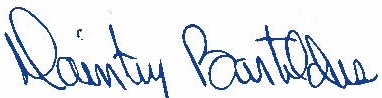 					Daintry Bartoldus, Executive AdministratorIf you require access accommodations, please call the DD Council office (808) 586-8100 by Friday, October 4, 2019.  Requests for access accommodations received after the deadline date may not assure that accommodations requests will be met.  It is the practice of the DD Council that any materials distributed during a meeting need to be accessible for all people in attendance.  Materials in non-accessible format may not be distributed.  The following formats may be needed: Print, Large Print, Braille, and Audio.  Please call the DD Council office regarding number of copies needed.